Advisory Committee for Environmental Research and Education (AC ERE)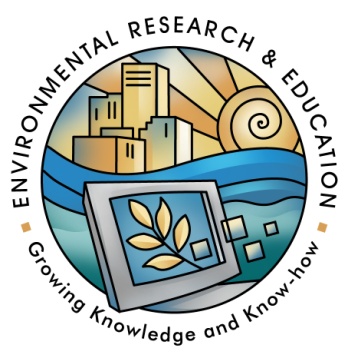 Sept. 23, 24, 2014 NSF Room 1235, 4201 Wilson Boulevard, Arlington, VA 22230Agenda – Day 1 Tues., Sept. 23, 20148:30 – 9:00 AM 		Light Refreshments 			9:00 – 9:30 AM 		Welcoming remarks			Dr. Bruce Logan (Chair, AC ERE) 									Dr. David Skole (Incoming Chair) 	 Dr. John Wingfield (AD BIO) 9:30  –	9:45 		The Role of the AC ERE 			Dr. Linda Deegan 9:45 – 10:15 AM	SEES update  - Beth Zelenski10:15 – 10:30 AM 	BREAK (15 Min)10:30 – 11:15 AM	Accelerating Diversity – Stephanie Pfirman 	Working Group Report 11:15  – 12:00 PM	Broader Impacts Activities & Update – Dr. Wanda Ward  (NSF, Office of International and Integrative Activities)12:00 – 12:30 PM 	Break/Pick up Lunch 12:30 – 1:00 PM	Lunch Speaker - Environmental implications of Synthetic Biology  Todd Kuiken - Woodrow Wilson Center 1:00 – 1:15 PM		Discussion with speaker1:15 – 2:45 PM		Food Systems – David Blockstein 	Working Group Report 2:45 – 3:30 PM		Development of Decadal Vision		Dr. Skole Potential topics based on prior discussions  - Future Integrated Environmental Research Directions Discussion Leveraging investments in Earth Observing systems (NEON, OOI, CZO’s) to address environmental challenges of human systems intersecting with natural systems over large-scale time and space scales. Food SystemsInvesting in Environmental Science to accelerate Diversity in STEM3:30 – 4:00 PM		BREAK 	Preparation for Meeting with NSF Director and Senior Leadership 4:00 – 5:00 PM		Open Discussion with NSF Assistant Directors Adjourn Advisory Committee for Environmental Research and Education (AC ERE)NSF Room 1235, 4201 Wilson Boulevard, Arlington, VA 22230Agenda – Day 2 Weds, Sept. 24, 20148:30 – 9:00 AM 		Light Refreshments 					9:00 – 10:00 AM	Open Discussion with NSF Director France Córdova (confirmed)10:00 – 10:15 AM 	BREAK  (15 Min) 10:15 – 12:00 PM 	Development of Decadal Vision (Continued) - Dr. Skole 			Approach for development and subgroup assignments.			Target date for draft – March 2015 Meeting 
12:00 – 1:00 PM	Lunch – New AC Members Highlight Research Areas 	Dr. Andres Clarens, AC Engineering. Dr. Scott Doney, AC Geosciences.Dr. Charles Lee Isbell, Jr., AC Computer and Information Science and Engineering. Dr. Michelle Buchanan, Mathematical and Physical Sciences 1:00 – 2:00PM		Committee Business and Meeting Wrap-up 	Dr. Logan & Dr. SkoleDevelopment of Decadal Vision  - Summary of the development plan   	AC ERE Management UpdatesLeadership:  Dr. David Skole, ChairNSF ERE Working Group update Membership Discussion: Expertise of Ad hoc members to match future topics?  Should they be people actively writing proposals? Suggestions for new Adhoc members. Next meeting:  Proposed March 25/26, 2015
2:00 PM 		Meeting Adjourned 